WHAT IS AND WHY WE NEED INNER HEALING AND DELIVERANCE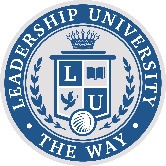 Isaiah 61:1 (NKJV) “The Spirit of the Lord God is upon Me, Because the Lord has anointed Me To preach good tidings to the poor; He has sent Me to heal the brokenhearted, To proclaim liberty to the captives, And the opening of the prison to those who are bound;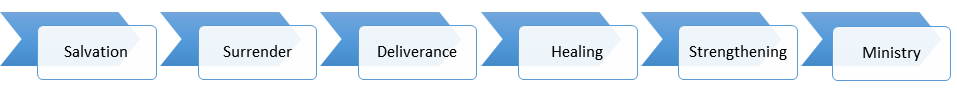 Salvation is more than getting to go to heaven, it is the _____________ way to spiritual authority, inner healing and deliverance. Either inner healing or deliverance can come first in the freedom experience, depending on the severity of the wound/sin and what has gained entrance to the person through the wound/sin. You may experience both in multiple areas. The Holy Spirit will lead you in the process. (phil.1:6)Through salvation believers become sons of God and have _____________ to all the benefits and power of God in their lives naturally and spiritually.But Believers are not freed & healed at salvation from past injuries, sins and wounds that are not surrendered to God. Or that the believer doesn’t fully believe God can heal/ free them from.The Spirit and the Soul are different. The spirit is born again and made perfect at salvation, but the soul needs to be renewed and transformed (sanctification).  1 Thess. 5:23(NKJV) Now may the God of peace Himself sanctify you completely; and may your whole spirit, soul, and body be preserved blameless at the coming of our Lord Jesus Christ.It is this area of the soul that needs inner healing and deliverance. The un-renewed mind and emotions try to seduce the human will. This is why man cannot stop doing the things that he knows are not pleasing to God.RENEW (re-neo): Repeat  New ( resume an activity after an interruption) Continually remove the old from our minds and replace it with the new (Word of God)Believers need a deep conviction that Jesus perfect work of redemption on the cross can heal them from past wounds.Inner healing engages the use of prayer, forgiveness, repentance, rejecting lies and replacing them with truth, and processing painful memories to bring emotional and spiritual healing. This may involve renouncing what the enemy has contaminated you with and receiving what God has provided to you.Deliverance is the tearing down of strongholds, the casting out devils, the breaking of bondages and curses in order to return freedom of will, emotions, and thoughts to the believer.UNDERSTANDING THE TRICHOTOMY OF MAN"Man is a spirit with a soul and lives in a physical body. Each part of a man has divisions..." page 20Trichotomy:  a division into three categories.The Spirit is the _____________ man, it is invisible, not material, this is the place God fills with His Spirit when we receive Him. The spirit of man changes and is perfected by salvation.Ezekiel 36:26 (ESV) I will give you a new heart and put a new spirit within you; I will take the heart of stone out of your flesh and give you a heart of flesh.The spirit gives us the ability to communicate with God (proverbs 20:27)The spirit allows us to know Him and His will (Col. 1:9)The spirit gives us the ability to be true worshipers (John 4:23)The Body/Flesh is the _________ of all desires and natural passions. It projects the spirit and soul to the outside world. The flesh is weak, corruptible and has an appetite for sin. Romans 8: 7-8 (ESV) For the mind that is set on the flesh is hostile to God, for it does not submit to God's law; indeed, it cannot. 8 Those who are in the flesh cannot please God. 9 You, however, are not in the flesh but in the Spirit, if in fact the Spirit of God dwells in you. Anyone who does not have the Spirit of Christ does not belong to him.The flesh is at _______ against the spirit.Galatians 5:17 (NKJV) For the flesh lusts against the Spirit, and the Spirit against the flesh; and these are contrary to one another, so that you do not do the things that you wish. The _________ is the seat of the will, the emotions, and the mind. This eternal nature of man is erroneous, unstable and led easily by the flesh.This part of the believer is not born again like the spirit at salvation and must be renewed and transformed (sanctified) Romans 12:1-3The majority of the problems that a believer will face are in the soul. This causes Believers confusion over their salvation because of cycles of unresolved issues experienced after salvation. SURRENDER THE SOUL IN ORDER TO BE LED BY THE SPIRITDIVISIONS OF THE SOUL_________: Man’s ability to reason and make choices. Receive and process information. Gain understanding and wisdomHow Should the Believer Use His Mind?John 8:32 (NLT) And you will know the truth, and the truth will set you free.By constantly feeding it the Word of GodMeditating and focusing on truths of God’s word (develop a Christian/godly world view)Romans 12:2 (NLT) Don’t copy the behavior and customs of this world, but let God transform you into a new person by changing the way you think. Then you will learn to know God’s will for you, which is good and pleasing and perfect._________: aspect of the person wherein resides the ability to make decisions. Mans will is where his motives, intentions, reason, and desire originate. The will of man can be divided by function: Decisions, Intentions, Goals, Choices, and Desires.Salvation and condemnation, as well as deliverance, is an act of will not dependent on God alone.God will not cross the barrier of mans will, the enemy cannot trespass either. If the enemy has gained ground here we gave it to him!_______________: feelings, affections, can be negative or positive. connection between emotions our intelligence and physical nature. The emotions respond to sight, and taste, touch, smell and hearingThe reality of the emotions: Jesus experienced all the emotions/feelings of human life so He could set an example of how to control ourselves.“Complete control of the emotions is a condition to be able to walk in the Holy Spirit.” Pg 26 Person motivated only by feelings will diminish value and importance of all biblical principle. “the ups and downs of a believer’s emotions not only disqualify him in his walk in the Spirit, but they also propel him towards a walk in the flesh.” Pg 26James 1:6 (NKJV) But let him ask in faith, with no doubting, for he who doubts is like a wave of the sea driven and tossed by the wind.We must learn to take ______________ of our will, mind, and emotions so we can be led by the Spirit.How to deal with our willMatthew 26:38-39 (NLT) He told them, “My soul is crushed with grief to the point of death. Stay here and keep watch with me.” 39 He went on a little farther and bowed with his face to the ground, praying, “My Father! If it is possible, let this cup of suffering be taken away from me. Yet I want your will to be done, not mine.”surrender it Break it Let go of your will and take up God’s willSurrendering our will is a ____________Galatians 2:20 (NKJV) I have been crucified with Christ; it is no longer I who live, but Christ lives in me; and the life which I now live in the flesh I live by faith in the Son of God, who loved me and gave Himself for me.The soul should be under the control (submitted to/obedient to) of the renewed(sanctified) spirit in Christ.Our will is broken when God disciplines and punishes us as a __________ Father.How to let go of our willDeuteronomy 6:5 (NLT) And you must love the Lord your God with all your heart, all your soul, and all your strength.The renewal of our minds by the Word of God produces new desiresBe diligent in your search for God and you will automatically find His will for your life.